“ IC via della Tecnica” Scuola dell’Infanziaplesso via Dante AlighieriPomezia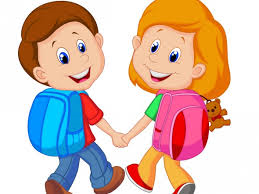 Pre-accoglienza per i genitori degli alunni ammessi alla frequenza del primo anno della Scuola dell’InfanziaVi invitiamo presso la scuola dell’infanzia di via Dante Alighieri Mercoledì 17 giugno 2015dalle ore 16,30 alle ore 18,30per presentarci e conoscerci, rispondere ad ogni richiesta di informazione, per far conoscere la nostra scuola e le finalità del nostro Progetto Educativo .F.S.De Gregorio Anna Mariaei docenti della scuola dell’infanzia